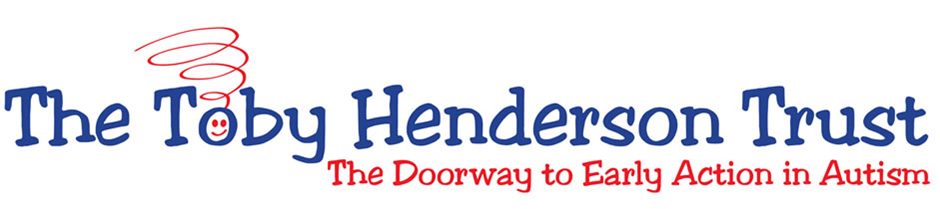 EVENTS AND WORKSHOPS@ Autism Hub 2020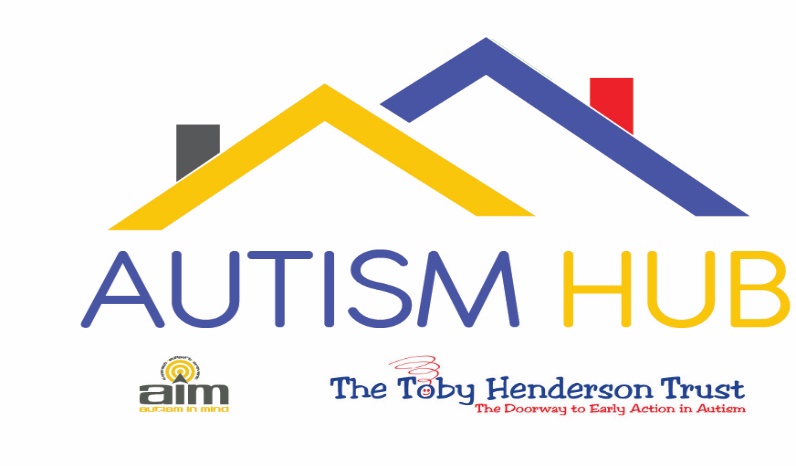 Unfortunately we cannot accommodate babies or children in any workshopsALL PLACES MUST BE BOOKEDEventDateLocationPriceDaughter’s with ASDSupport GroupWith Sam Carney & Sheila DaviesWednesday 29th January 202010am – 11.30amAutism HubFREE for parents in South TynesideAutism & Mental Health Difficulties in Children & Young People Workshop.With Carolyn MorganTuesday 4th February 2020.12.30pm – 2.30pmAutism HubFREE for parents in South Tyneside“Newly diagnosed/Going through diagnosis” Support GroupWith Sam Carney & Sheila DaviesWednesday 26th February 202010am – 11.30amAutism HubFREE for parents in South TynesideA Grandparents Guide to Autism Session 1 of 4With Sam Carney & Sheila DaviesWednesday 26th February 202012.30pm – 2pmAutism HubFREE for Grandparents in South TynesideAutism Friendly Swimming sessionEveryone welcomeSaturday 29th February 20206pm – 6.45pmWaves Whitley Bay£5 per swimmerPathological Demand Avoidance (PDA) WorkshopWith Anna KnightWednesday 4th March 202010am- 12noonAutism HubFREE for parents in South TynesideQ&A session with Anna Knight. Specialist Speech, Language & Behavioural Therapist.Wednesday 4th March 20201pm – 2.30pmAutism HubFREE for parents in South TynesideA Grandparents Guide to Autism Session 2 of 4With Sam Carney & Sheila DaviesWednesday 10th March 202012.30pm – 2pmAutism HubFREE for Grandparents in South TynesideSensory Issues WorkshopWith Rachel McManusTuesday 17th March 20201pm – 3pmAutism HubFREE for parents in South TynesideToileting WorkshopWith Julie CurtisWednesday 18th March 9.30am – 11.30amAutism HubFREE for parents in South TynesideA Grandparents Guide to Autism Session 3 of 4With Sam Carney & Sheila DaviesWednesday 18th March 202012.30pm – 2pmAutism HubFREE for Grandparents in South TynesideSon’s with ASDSupport GroupWith Sam Carney & Sheila DaviesWednesday 25th March 202010am -11.30amAutism HubFREE for parents in South TynesideA Grandparents Guide to Autism Session 4 of 4With Sam Carney & Sheila DaviesWednesday 25th March 202012.30pm – 2pmAutism HubFREE for Grandparents in South TynesideIntroduction to MakatonWith Cheryl WadeMonday 30th March 202010.30am – 12.30pmAutism HubFREE for parents in South TynesideManaging Meltdowns WorkshopWith Julie CurtisWednesday 1st April 20209.30am – 11.30amAutism HubFREE for parents in South TynesideSibling Superstars WorkshopWednesday 8th April 202010.30am – 2.30pmAutism HubFree for Siblings in South Tyneside aged 7 – 15.Parenting & communicating with teenagers with ASD WorkshopWith Carolyn MorganTuesday 28th April 2020.12.30pm – 2.30pmAutism HubFREE for parents in South TynesideSleep WorkshopWith Julie CurtisWednesday 6th May 20209.30am – 11.30amAutism HubFREE for parents in South TynesideQ&A session with Julie Curtis. Specialist LD Nurse ConsultantWednesday 6th May 202012.30pm - 2pmAutism HubFREE for parents in South Tyneside